CALIFORNIA STATE POLYTECHNIC UNIVERSITY, POMONAACADEMIC SENATEGENERAL EDUCATION COMMITTEEREPORT TOTHE ACADEMIC SENATEGE-062-156	CHM 3010 – Modeling the Fundamentals of Physical ChemistryGeneral Education Committee			Date: 	05/03/2017Executive CommitteeReceived and Forwarded						Date: 	05/10/2017Academic Senate							Date: 	05/17/2017										First ReadingBACKGROUND:    This is a new course for the semester calendar. RESOURCES CONSULTED:FacultyDepartment ChairsAssociate DeansDeansOffice of Academic ProgramsDISCUSSION:The GE Committee reviewed the attached ECO for this course and found it to satisfy the GE Student Learning Outcomes and other requirements for GE Area B5.RECOMMENDATION:The GE Committee recommends approval of GE-062-156, CHM 3010 – Modeling the Fundamentals of Physical Chemistry for GE Area B5 (See attached ECO).  CHM - 3010 - Modeling the Fundamentals of Physical ChemistryC. Course - New General Education* UpdatedTo view C/S Classification Long Description click: http://www.cpp.edu/~academic-programs/scheduling/Documents/Curriculum%20Guide/Appendix_C_CS_Classification.pdf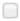 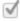 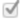 To view the General Education SubArea definitions, click http://www.cpp.edu/~academic- programs/scheduling/Documents/Ch.3-GeneralEducationProposals.pdf.Catalog DescriptionRequired Coursework and BackgroundExpected OutcomesExplain how the course meets the description ofthe GE SubArea(s). Please select appropriate outcomes according to the GE Area/SLO mapping.Physical Chemistry as a field of study uses the language of mathematics and the laws of physics to model chemical systems and the relationship of variables used to describe how materials behave. This course integrates quantitative reasoning and physics to produce models of chemical systems using technology. The goal of this non-majors, GE course is to provide students with an appreciation of what physical chemistry is, how modern models of real systems are developed and used, how technology is used to facilitate quantitative reasoning, and how these models can help explain how our bodies and the world around us works.This class is designed as a discovery based “learn by doing” course where students work on computer based modeling assignments  with explicit instructions and then answer a series of scaffolded questions to explain the relationships revealed in the models.The best description is that of a “flipped” classroom where students are actively engaged in the modeling work during the class meeting time, and spend “out of class time” listening to lectures and ways to apply the models to other situations.A modeling assignment would consist of analyzing a set of data using technology and mathematics; small group discussions to make meaning from the results of the modeling; small group writing assignments about what the results mean and how the results  apply to real world phenomena; and journaling individually about  the assignment.These assignments promote critical thinking in writing and discussion; focus attention on understanding the interrelationships among the disciplines and their applications;  allow for examination of ideas and issues in Area B in different ways that are deeper, broader, and more integrative; and           encourage synthetic-creative thinking on order to identify (and solve) problems, understand broader implications, and construct original ideas. Additionally, these modeling assignments require students to identify and evaluate assumptions and limitations of ideas and models (e.g. non-ideal gases), deepen understandings about the meaning of the predictive power of models, and help develop written and oral communication skills appropriate for an upper division course.To view the mapping, click https://www.cpp.edu/~academic-programs/Documents/GE%20SLO%20Mapping.pdfInstructional MaterialsProvide bibliography that includes texts that may be used as the primary source for instruction, and other appropriate reference materials to be used in instruction. The reference list should be current, arranged alphabetically by author and the materials should be listed in accepted bibliographic form.Faculty are encouraged to make all materials accessible. Indicate with an asterisk those items that have had accessibility (ATI/Section 508) reviewed. For more information,  http://www.cpp.edu/~accessibilityMinimum Student MaterialList any materials, supplies, equipment, etc., which students must provide, such as notebooks, computers, internet access, special clothing or uniforms, safety equipment, lockers, sports equipment, etc. Note that materials that require the assessment of a fee may not be included unless the fee has been approved according to University procedures.Minimum College FacilitiesList the university facilities/equipment that will be required in order to offer this class, such as gymnastic equipment, special classroom, technological equipment, laboratories, etc.Course OutlineDescribe specifically what will be included in the course content. This should not be a repetition of the course description but an expansion that provides information on specific material to be included in the class, e.g. lecture topics, skills to be taught, etc. This should not be a week-by-week guide unless all instructors are expected to follow that schedule.Instructional MethodsDescribe the type(s) of method(s) that are required or recommended for the instruction of this course (lectures, demonstrations, etc.). Include any method that is essential to the course, such as the use of particular tools or software.Evaluation of Outcomestheir understanding in writing. This is in compliance with the current standards for writing which include review and revision.If students are constructing a ChemWiki article, there are two peer reviews (coupled with faculty input) and an additional faculty-only review of the article before final submission. All students receive a copy of the grading rubric for this assignment prior to starting the assignment.1b. Speak effectively to various audiences.Students will digitally record and submit (video or audio) files of small group discussions about modeling assignments and their meaning, an oral presentation, or orally answer questions posed by instructor.1c: Locate, evaluate, and responsibly use and share data employing information and communication technologies.Students are required to locate, use and share the data for the course. Posting everything for the course on Blackboard requires students to download, use, analyze, upload, collaborate, etc.on-line.During exams, students are allowed to locate and use data from on-line resources, but must cite their sources. If this is not done, students are prosecuted for plagiarism. A statement about this is on the cover sheet of every exam and is contained in the syllabus.1d. Construct arguments based on sound evidence and reasoning to support an opinion or conclusion.After working with the data sets, students must collaborate, argue, and construct explanations based upon the models built using the data available during the assignment. Student responses to synthesis questions posed in each module must be based upon the evidence in the data.1e. Apply and communicate quantitative arguments using tables, graphs, and equations.Each module asks students to work with data (presented as numbers) to deduce relationships (equations) between variables in the data and/or other data sets. The instructions for each data set includes instructions about what to graph and to explain theThis OPTIONAL Section is for describing Course/Department/College  specific  requirements. AssignmentAnalyze data using a spreadsheet program to create mathematical modelsUse words, equations, charts, and graphs to correctly explainUse many spreadsheet functions throughout the course while modeling chemical systemsBuild and explain modelsxxxHomeworkxxExamsxxxJournalsxModelingxxxGroup collaborationxOral PresentationxAssignmentIa (Write effectively to various audiences.)Ib (Speak effectively to various audiences.)Ic (Locate, evaluate, and responsibly use and share data employing                                                             information and communication technologies.)Id (Construct arguments based on sound evidence and reasoning to support an opinion or conclusion.)Ie (Apply and communica quantitative arguments using table graphs, and equations.)Build and explain modelsxxxxxHomeworkxxExamsxxxxJournalsxxxModelingxxGroup collaborationxxxxx